名古屋大学微細構造解析プラットフォーム　技術相談会のお知らせ　名古屋大学では、電子顕微鏡を用いて、　企業、大学、研究機関等に所属する研究者、技術者の方に向けて、課題解決への支援を行っています。　この度、名古屋大学の東京オフィスにて技術相談会を開催いたします。　尚、事前予約制となっておりますので、以下までメールでお申し込みください。　　　　　　nanoplat@nagoya-microscopy.jp  担当　中野 日時：　平成２９年４月２０日（木）　１１時～１５時　　　　　　平成２９年４月２１日（金）　１１時～１５時場所：　東京都千代田区丸の内二丁目５番２号　三菱ビル１１階　１１６８区希望日　　□４/２０　　　□４/２１１．1１時 ２．1２時３．1３時４．1４時所属　　　　　　　　　　　　　　　　　　　　　　　　　　　　　　　　　　　　　　　　　　　　　　　　役職　　　　　　　　　　　　　　　氏名　　　　　　　　　　　　　　　　　　　　　　　　　　　　　　E-MAIL                                                              TEL                                                                 受付締切　４月１８日（水）　１２時まで予約が埋まり次第、締め切ります。＜交通アクセス＞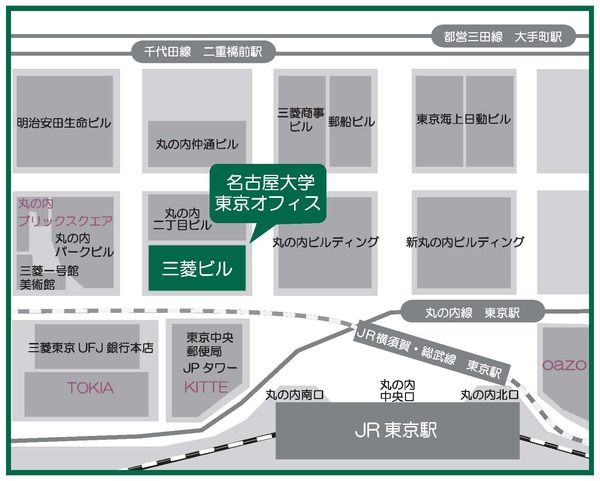 JRご利用の場合
　　　・JR東京駅丸の内南口から徒歩２分
　　　・JR東京駅直結地下通路９番、１０番出口
地下鉄ご利用の場合
　　　・丸の内線東京駅より徒歩３分
　　　・千代田線二重橋前駅４番出口より徒歩２分
　　　・都営三田線大手町駅D1出口より徒歩４分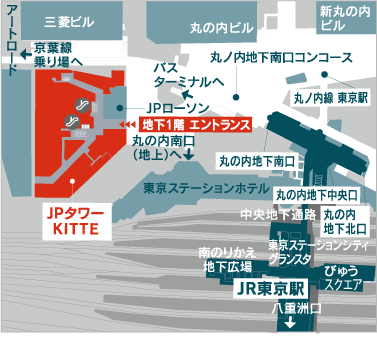 